Euroopa ettevõtluspiirkonna tiitel 2020Kuidas kandideerida?Mis on Euroopa ettevõtluspiirkond?Euroopa Ettevõtluspiirkonna tiitel on Regioonide Komitee algatus, mille raames selgitatakse välja ja esitatakse auhinna saamiseks silmapaistvat, tulevikku suunatud ettevõtlusstrateegiat rakendavad ELi piirkonnad ja linnad, sõltumata nende suurusest, jõukusest või konkreetsetest pädevustest. Vastava aasta Euroopa ettevõtluspiirkonna tiitel omistatakse kõige usaldusväärsema, nähtavama, paljutõotavama ja enim tulevikku suunatud poliitilise strateegiaga piirkondadele või linnadele.Kõnealusel algatusel on kaks eesmärki:aidata kaasa väikeettevõtlusalgatuse „Small Business Act“ (SBA) rakendamisele partnerlussuhetes;demonstreerida piirkonna arengu- ja ettevõtluspoliitikale suunatud ELi vahendite ja teiste avaliku sektori vahendite optimaalset kasutamist.Euroopa ettevõtluspiirkonna algatuse kaudu annab Regioonide Komitee oma panuse SBA põhimõtete süvalaiendamisse kohalikul ja piirkondlikul tasandil. Euroopa ettevõtluspiirkonna tiitel annab kohalikele ja piirkondlikele osalejatele võimaluse näidata, kui oluline on VKEde ja ettevõtjate roll majanduse vastupanuvõime tugevdamisel. Kasutades ära ELi piirkondade potentsiaali majanduskasvu ja töökohtade loomiseks, annab Euroopa ettevõtluspiirkonna tiitel neile piirkondadele võimaluse jätkata majanduse elavnemise teed.Euroopa ettevõtluspiirkonna süsteem järgib mitmetasandilise valitsemise lähenemisviisi, edendades Euroopa ettevõtluspiirkonna kogukondi, milles on esindatud nii kohalikud kui ka piirkondlikud osalejad. Euroopa ettevõtluspiirkond annab poliitikakujundajatele ja sidusrühmadele tugeva tõuke töötada ühiselt välja strateegiaid selliste SBA põhimõtete rakendamiseks nagu „Luua keskkond, kus ettevõtjad saaksid jõudsalt areneda“, „Kõigepealt mõtle väikestele“, „Muuta riigiasutused VKEde vajaduste suhtes vastutulelikumaks“ ja „Toetada VKEsid, et saada kasu turgude kasvust“. Seega aitab Euroopa ettevõtluspiirkond luua ettevõtlikke, dünaamilisi ja keskkonnahoidlikke alasid kogu Euroopas.Euroopa ettevõtluspiirkonna tiitel on siiani antud kahekümne seitsmele piirkonnale:2011: Brandenburg (Saksamaa), Kerry krahvkond (Iirimaa) ja Murcia piirkond (Hispaania);2012: Kataloonia (Hispaania), Helsinki-Uusimaa (Soome) ja Trnava (Slovakkia);2013: Nord-Pas-de-Calais (Prantsusmaa), Lõuna-Taani ja Steiermark (Austria);2014: Flandria (Belgia); Marche (Itaalia) ja Põhja-Brabant (Madalmaad);2015: Lissabon (Portugal), Põhja-Iirimaa (Ühendkuningriik) ja Valencia autonoomne piirkond (Hispaania);2016: Glasgow (Ühendkuningriik), Lombardia (Itaalia) ja Väike-Poola (Poola);2017: Extremadura (Hispaania), Alam-Austria (Austria) ja Lääne-Kreeka (Kreeka);2018: Kesk-Makedoonia (Kreeka), Ile-de-France (Prantsusmaa) ja põhja- ja läänepiirkonnad (Iirimaa);2019: Asturias (Hispaania), Gelderland (Madalmaad), Thessaly (Kreeka).Euroopa ettevõtluspiirkonna tiitli lõi Regioonide Komitee koostöös Euroopa Komisjoniga ja seda toetavad Euroopa Parlament, Euroopa Majandus- ja Sotsiaalkomitee ning sellised ELi tasandi sidusrühmad nagu UEAPME, Eurochambres ja Social Economy Europe.19. novembril 2018 avaldas Regioonide Komitee kutse kandideerida 2020. aasta Euroopa ettevõtluspiirkonna tiitlile. Kandideerimistaotluste esitamise tähtaeg on 27. märts 2019.Kuidas kandideerida?Tuleb esitada taotlus, mis hõlmab järgmist: taotlusvorm, sealhulgas teabeleht taotleja piirkonna kohta, poliitilise visiooni kirjeldus, ülevaade kavandatud juhtimismehhanismist, millega tagatakse Euroopa ettevõtluspiirkonna meetmete tõhus rakendamine, ning tegevuskava ja teabevahetuskava;poliitilist kohustust kinnitav dokument, mis näitab, et Euroopa ettevõtluspiirkonna strateegiat toetab asjaomase piirkonna poliitiline juhtkond (nt piirkondlik volikogu, piirkondlik omavalitsus või muu pädev poliitiline organ).Taotlusvormi saab alla laadida Euroopa ettevõtluspiirkonna veebilehelt:https://cor.europa.eu/en/engage/Pages/european-entrepreneurial-region.aspx HindamiskriteeriumidTaotlusi hinnatakse järgmiste kriteeriumide kohaselt. Poliitiline visioon ja kohustusedAvalduses demonstreeritakse tulevikku suunatud poliitilist visiooni väikeettevõtlusalgatuse „Small Business Act for Europe“ rakendamiseks oma piirkonnas, keskendudes vajaduse korral väikeettevõtlusalgatuse hetke prioriteetidele ja väikeettevõtlusalgatusega seotud poliitiliste algatuste põhimõtetele. Sellised poliitilised algatused on tegevuskava „Ettevõtlus 2020“ ja VKEde keskkonnahoidlik tegevuskava ning idufirmade ja kasvufirmade algatus.Avaldus põhineb piirkonna tugevate ja nõrkade külgede realistlikul analüüsil (SWOT-analüüsil) ja piirkonna otsestel pädevustel seoses väikeettevõtlusalgatuse kümne põhimõttega. Žürii liikmed võtavad arvesse iga kandidaadi taustsüsteemi ja konkreetset lähtepunkti.Poliitiline visioon näitab Euroopa ettevõtluspiirkonna tiitli selget lisaväärtust antud territooriumile, samuti piirkonna enda poliitika kujundamisele.Euroopa ettevõtluspiirkonna tiitli territoriaalsed eesmärgid kajastuvad regionaalarengu strateegias.Pädevad poliitilised juhtorganid demonstreerivad tugevat ja usaldusväärset pühendumist Euroopa ettevõtluspiirkonna rakendamisele oma piirkonnas.Mitmetasandiline valitsemine, partnerlus ja koostööEuroopa ettevõtluspiirkonna strateegia ettevalmistamisel ja rakendamisel järgitakse mitmetasandilise valitsemise lähenemisviisi, mis hõlmab nii madalamaid tasandeid (kohalikud omavalitsused jne) kui võimaluse korral ka riiklikku tasandit.Euroopa ettevõtluspiirkonna strateegia kujundamisse ja rakendamisse kaasatakse terve hulk asjaomaseid osalejaid, sh majandus-ja sotsiaalpartnerid, õppe- ja teadusasutused ning kodanikuühiskond.Ilmutatakse valmisolekut vahetada häid tavasid teiste piirkondadega ning arendada konkreetseid koostööalgatusi teiste Euroopa ettevõtluspiirkondadega.RakendamineStrateegia hõlmab konkreetseid meetmeid väikeettevõtlusalgatuse põhimõtete rakendamiseks, mis on kooskõlas piirkonna pädevustega Euroopa ettevõtluspiirkonna tiitli süsteemi kaudu ega kujuta endast lihtsalt olemasolevate meetmete sünteesi.Euroopa ettevõtluspiirkonna meetmete rakendamisel järgitakse hea valitsemistava põhimõtteid ning see hõlmab tõhusaid järelevalve- ja järelmeetmete mehhanisme.On ette nähtud näitajad, mille alusel saab rakendamise edusamme mõõta.Rakendamine hõlmab meetmeid Euroopa struktuuri- ja investeerimisfondide ning muude avalike vahendite optimaalse kasutamise tagamiseks.Avalduses näidatakse, kuidas Euroopa ettevõtluspiirkonna meetmed on jätkusuutlikud ka pärast tiitliaasta lõppu.Kavandatud meetmetes võetakse võimalusel arvesse VKEde poliitika sotsiaalset, keskkonnaalast, innovatiivset ja jätkusuutlikku majanduskasvu edendavat mõõdet.TeabevahetusAvaldus hõlmab ambitsioonikat ja veenvat teabevahetuskava konkreetsete meetmetega kõrgeimal tasemel, mis on suunatud kõigile peamistele sihtrühmadele (sh VKEdele ja teistele asjaomastele osalejatele).Euroopa ettevõtluspiirkonna tiitli süsteemi kasutatakse piirkonna poliitika levitamiseks nii piirkonnas endas kui ka ELi tasandil.Kavandatud teabevahetusmeetmetega edendatakse ELi ja RK nähtavust.Osalemise tingimusedEuroopa ettevõtluspiirkonna tiitel on avatud kõigile liikmesriigi tasandist allpool olevatele Euroopa piirkondadele, kellel on poliitilise tasandi pädevused ja kes suudavad rakendada terviklikke ettevõtlusvisioone, olenemata nende piirkondade suurusest, jõukusest ja eripädevustest. Ei ole oluline, kas piirkonnal on seadusandlikud pädevused või mitte. Euroopa ettevõtluspiirkonna tiitli žürii võtab arvesse kandidaatide eelarvet, spetsiifilisi struktuurilisi või territoriaalseid väljakutseid ja majanduslikku lähtepunkti. Tiitel jääb avatuks nii piirkondadele, kes on juba edukad, kui ka neile, kes on hetkel mahajäämuses, kuid on võtnud kohustuse viia läbi vajalikud muutused oma ettevõtluspotentsiaali väljaarendamiseks.Mõiste „piirkond” määratletakse selle laiemas tähenduses, st kogukonnad, autonoomsed piirkonnad, departemangud, liidumaad, maakonnad, provintsid, suurlinnapiirkonnad, suurlinnad ja piiriülesed piirkonnad, millel on õiguslik staatus, näiteks ETKRid ja euroregioonid. Kriteeriumidele vastamiseks peab kandidaadil olema vajalik poliitiline pädevus, et rakendada terviklikku poliitilist strateegiat, mis on suunatud mõningate või kõigi väikeettevõtlusalgatuse põhimõtete rakendamisele. Eriti julgustatakse oma kandidatuuri esitama linnu ja piiriüleseid piirkondi.AjakavaPalun saatke 2020. aasta Euroopa ettevõtluspiirkonna tiitlile kandideerimise taotlus ja poliitilist kohustust kinnitav dokument e-postiga aadressile eer-cdr@cor.europa.eu.Kandideerimistaotluste esitamise tähtaeg: kolmapäev, 27. märts 2019.Rohkem teavet:	https://cor.europa.eu/en/engage/Pages/european-entrepreneurial-region.aspx eer-cdr@cor.europa.eu_____________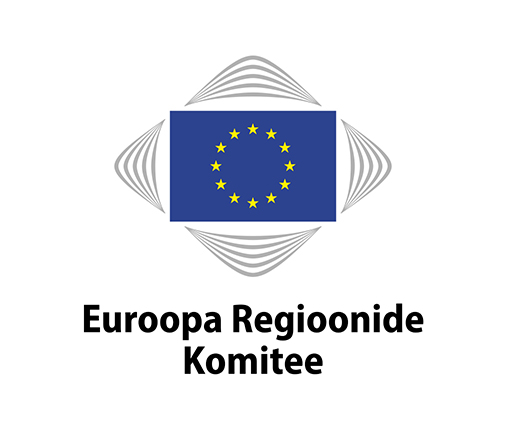 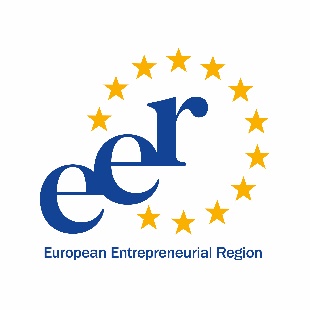 19. november 2018:kutse kandideerida 2020. aasta Euroopa ettevõtluspiirkonna tiitlile.27. märts 2019:avalduste esitamise tähtaeg.25.–26. juuni 2019Euroopa ettevõtluspiirkonna tiitli auhinnatseremoonia 2020.